Format – 9To,(Name & address of the applicant)…………………………………………………………Madam/Sir,Sub:  Certificate of synchronization of your ………… kWP SRTPV systemRef:   Application Reg. No. ………….  dtd: …………....Synchronization test of Solar Rooftop PV system of …………. kWp, installed on the roof of your installation bearing RR No.: ………………….. has been conducted and your SRTPV system successfully synchronized with the HESCOM grid at ......... voltage level on dd/mm/yyyy.                                                                                  Yours faithfully,                                                                         AEE/Executive Engineer(Ele)                                                       O&M ………….. sub-div/division, HESCOM ........................  Copy submitted to:General Manager(Tech), Corporate Office, BESCOM, K.R. Circle, Bangalore.EE, C, O & M …………………..Division, HESCOM.Copy for information EE of MT division.MF/OCNote :Copy is to be marked to CE, LDC, CGM(Op) if the SRTPV capacity is more than 500kWp.The file along with all the documents is to be sent to revenue section for billing purpose. 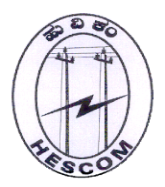 Hubli Electricity Supply Company Limited(wholly owned Government of Karnataka undertaking)Hubli Electricity Supply Company Limited(wholly owned Government of Karnataka undertaking)Telephone : Email ID   : Ref No.: Telephone : Email ID   : Ref No.: Office of the                                …………………… ……………………..…………………………Date:  